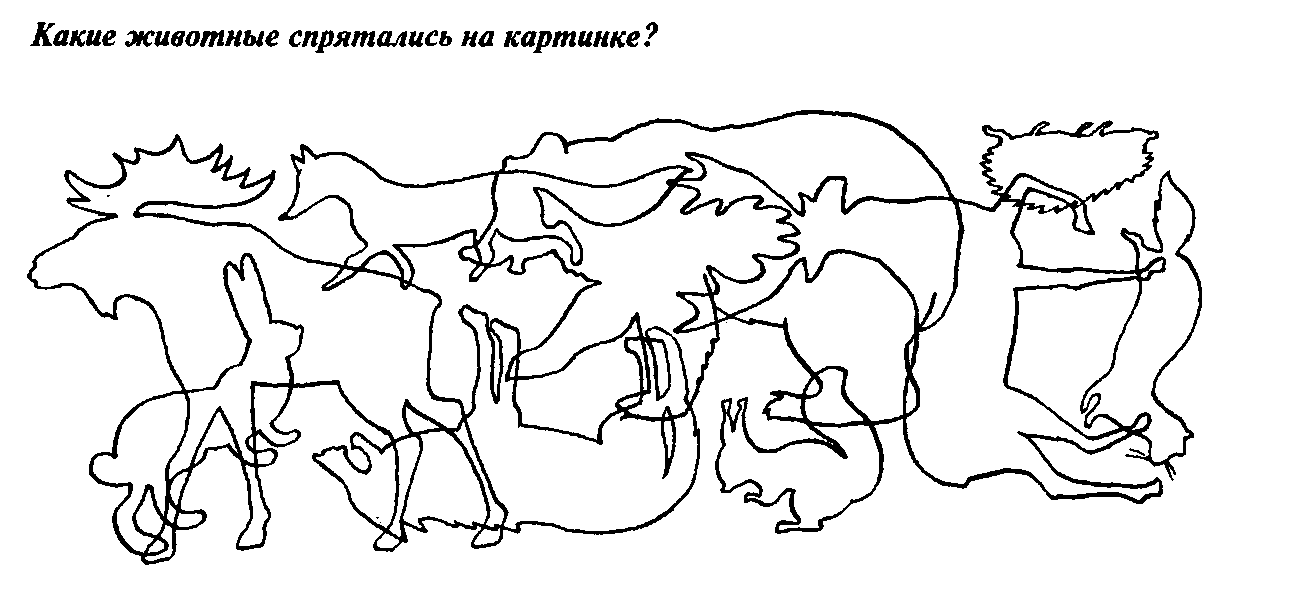 What animals are in the picture?